Ginekologiskā ultrasonogrāfija (rekomendējamais izmeklēšanas laiks ne mazāk par 15 min)Vārds Uzvārds, pers. kods  ________________ Vecums ____gadiPēdējā menstruācija______Cikls__/___ne/regulārsMenopauze no________DzemdībasKontrcepcijas veids : POK,  KOK, IUHS, IUS, citaMHT ir/navIndikācijas ultrasonogrāfijaiUltrasonogrāfiskas pieejas: TA/TV/TR Dzemde :novietojums:  novirzīta uz priekšu/ mugurpusi/ viduspozīcijā/ kreisā pusē/ labā pusē.Dzemdes  izmēri                garums  mm;     platums  mm; AP  mm              Mobilitāte/slīdēšanas pazīme: ir/nav ; vezikouterinā telpā/rektouterīna telpā: Dzemdes  ārējās kontūras: gludas,  nelīdzenas, grūti izsekojama______siena      Miometrija ehogenitāte:  heterogēna/homogēna.Izmaiņas miometrijā : nav/ ir/ diffūzās/ fokālas.  Akustiskās ēnas:    laterāls/ veidojumā/ vēdekļveidīgs.Adenomioze: tiešas pazīmes (cistas miometrijā, hiperehogēni ieslēgumi miometrijā, ehogēni subendometriālie pērēkli / netiešas (sienu asimetrija, vēdekļaveida ēnas, globulāra dzemdes forma, neregulāra/pārrauta parējas zona starp endometriju un miometriju, lineārā vaskularizācija/ vaskularizācija miometrijā  skala (1-4)Fibroīdi:-                 skaits/ izmēri/  labi konturēti/ neskaidras konturas                 novietojums: priekšējā, mugurējā, labā, kreisā sānu sienā, fundus daļā                 Submukozi  miomas mezgli:                                0 tips (pilnībā atrodas dzemdes dobumā)                                 1 tips (mazāk <50% atrodas miometrijā)                                     2 tips (vairāk >50% atrodas miometrijā)  Intramurāli miomas mezgli :                                      3 tips:  pilnībā atrodas  miometrijā, saistīts ar endometriju                                      4 tips:  pilnībā atrodas miometrijā  Subserozi miomas mezgli:                                            5 tips  vairāk 50% atrodas miometrijā                                         6 tips mazāk 50% atrodas miometrijā                                         7 tips ”uz kājiņas”                                         8 tips-cits, piem. cervikālsHibrīda/Jaukta tipa mioma: 2-5 tips -mioma atrodas gan dzemdes dobumā, gan  deformē serozo  slāniAttālums no veidojuma līdz dzemdes serozam slānim/ līdz dzemdes dobumam/ endometrijam: mmAsinsvadu zīmējums miometrijā/ieslēgumā:   ne-/viendabīgs/ cirkulārs/haotisks/jauktsPlūsma:  nav plūsmas/minimāla/vidēja/izteikta.Dzemdes kakls garums:   mm;  struktūra: ne/ homogēna.Endometrijs    _______mmViduslīnija:   lineāra/ nelineāra, viļņveida, nedifinējama.Endometrija ehogenitāte:  homogens/ ar ne/regulāriem cistiskiem ieslēgumiem/ neviendabīgs ar/bez ne/regulāriem cistiskiem ieslegumiem.Endometrija-miometrija pārejas zona:  regulāra, neregulara, pārrauta, nedefinejamaDzemdes dobumā    veidojumi  ir/ nav                 izejošs no endometrija/miometrija            ne-/regulārs; ne-/viendabīgs; lokalizācija____; izmēri_____ mm;            asins plūsma ir/nav;   asinsvada kāja ne-/redz; no kuras sienas: Labā olnīca  novietojums   ne-/redzama; tipiskā vietā/netipiski, mobilitāte: samazināta, mobila, fiksēta pie dzemdes, zarnas, iegurņa sanu sienas, sāpīga pie spiediena.Izmēri  mm x  mm-x mm; tilpums _____; parastas struktūras un izmēriem/ ar folikuliem, dzeltenuma ķermenis, homogēnā struktūraolnīcu folikularie rezervi: normāli/ samazināti.Kreisā olnīcanovietojums   ne-/redzama; tipiskā vietā/netipiski, mobilitāte (samazināta, mobila, fiksēta pie dzemdes, zarnas, iegurņa sanu sienas, sāpīga pie spiediena.Izmēri  mm x  mm x mm; tilpums _____; parastas struktūras un izmēriem/ ar folikuliem, dzeltenuma ķermenis, homogēnā struktūraolnīcu folikularie rezervi: normāli/ samazinātiOlvadi abpusēji ne-/izsekojami; atradeVeidojumi Izmērs: maksimalais diametrs           Vienkameras cista Vienkameras cista ar solīdu komponentu/iemDaudzkamerumu cista bez solīda komponentiem ( >2 kameras)Daudzkameru cista ar solīdu komponentu(-iem) (>2kameras un >1 blīvu komponentu> 3mm augstuma)Blīvs vai blīva izskata veidojumsĀrējā kontūra gluda, neregulāra Akustiska ēna: ir/navIekšējas saturs: anehogēns/hiperehogēnsVaskularizācija: plūsmu neredz/minimāla/vidēja/izteikta/ krāsu skala (1-4)    Teratoma: hiperehogēns komponents ar akustiskām ēnām, linijām, punktiem.    Endometrioma: homogēna, sīkdispersas struktūras    Hidrosalpings: ar šķidrumu pildīta tubulāra struktūra, nepilnīgas starpsienas    Peritoneja ieslēguma cista. Paraovariāla cista.    Hemorāģiska cista: tiklveida struktūraBrīvs šķidrums Duglasa telpā ir/navORADS 1/2/3/4/5Slēdziens_______________________________________________________________Datums                                                              Zimogs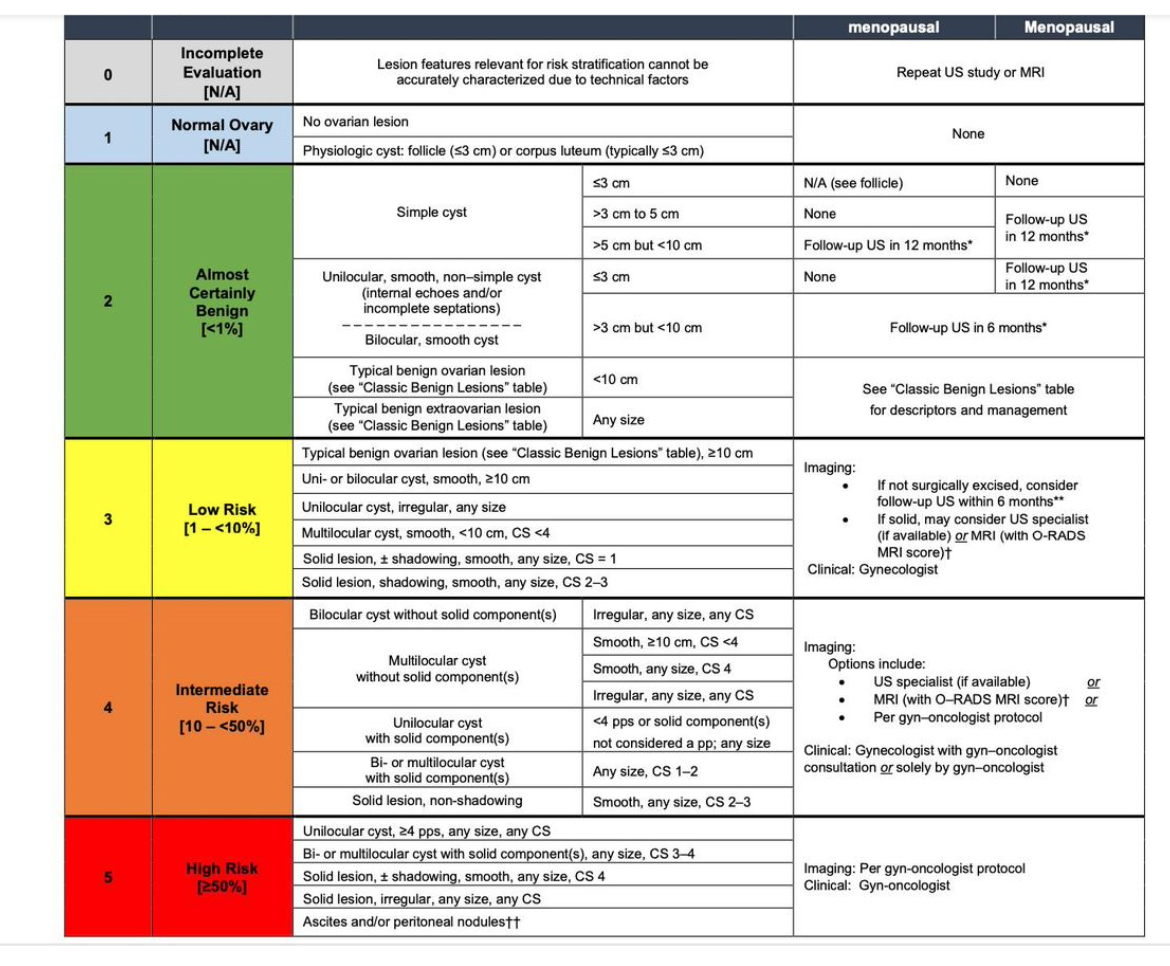 *Ja veidojuma izmērs tāds pats vai mazāks, rekomendē USG izmeklējumu 1 reizi gadā 5 gadus** Ja ascīts kombinējas ar O-RADS 1 vai O-RADS 2 kategorijas veidojumiem, jāapsver citas labdabīgas vai ļaundabīgas etioloģijas ascīts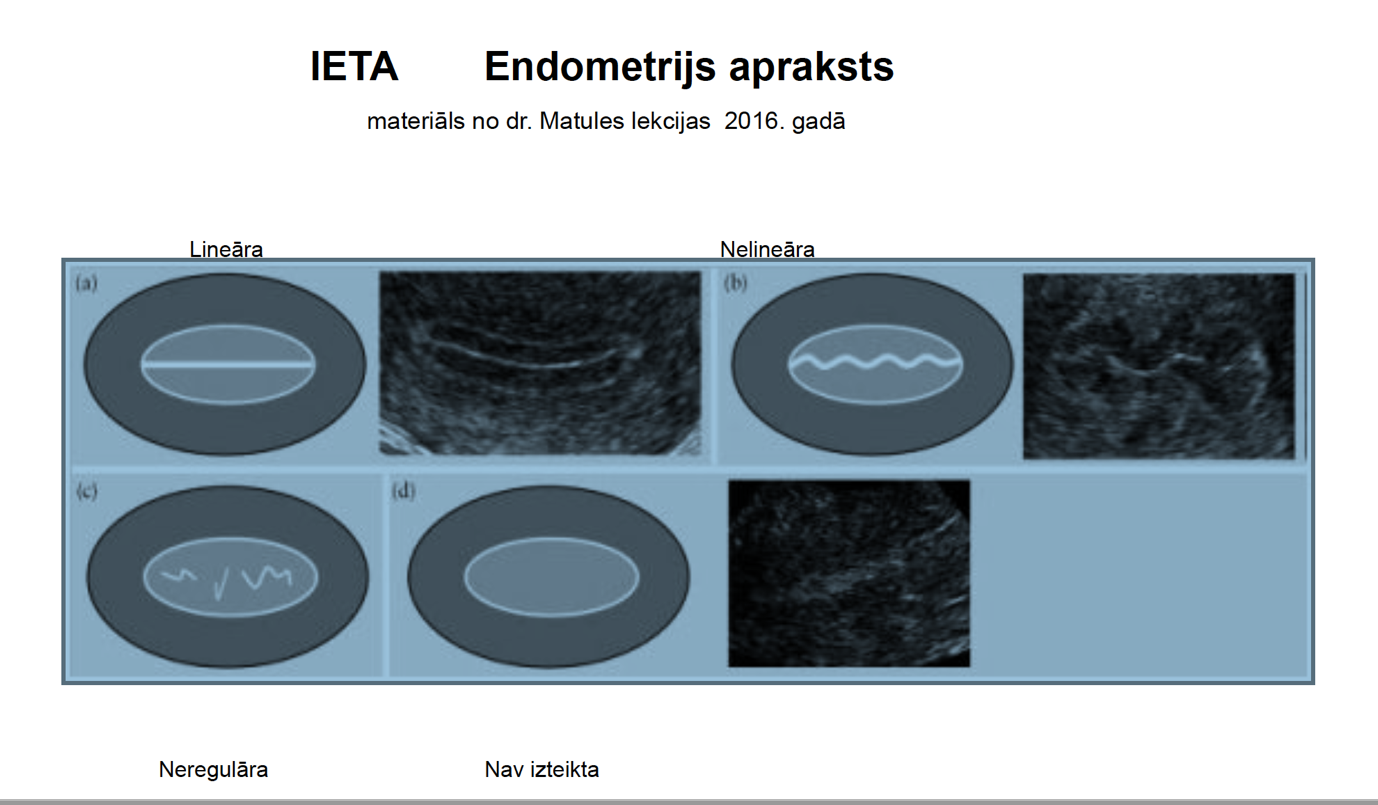 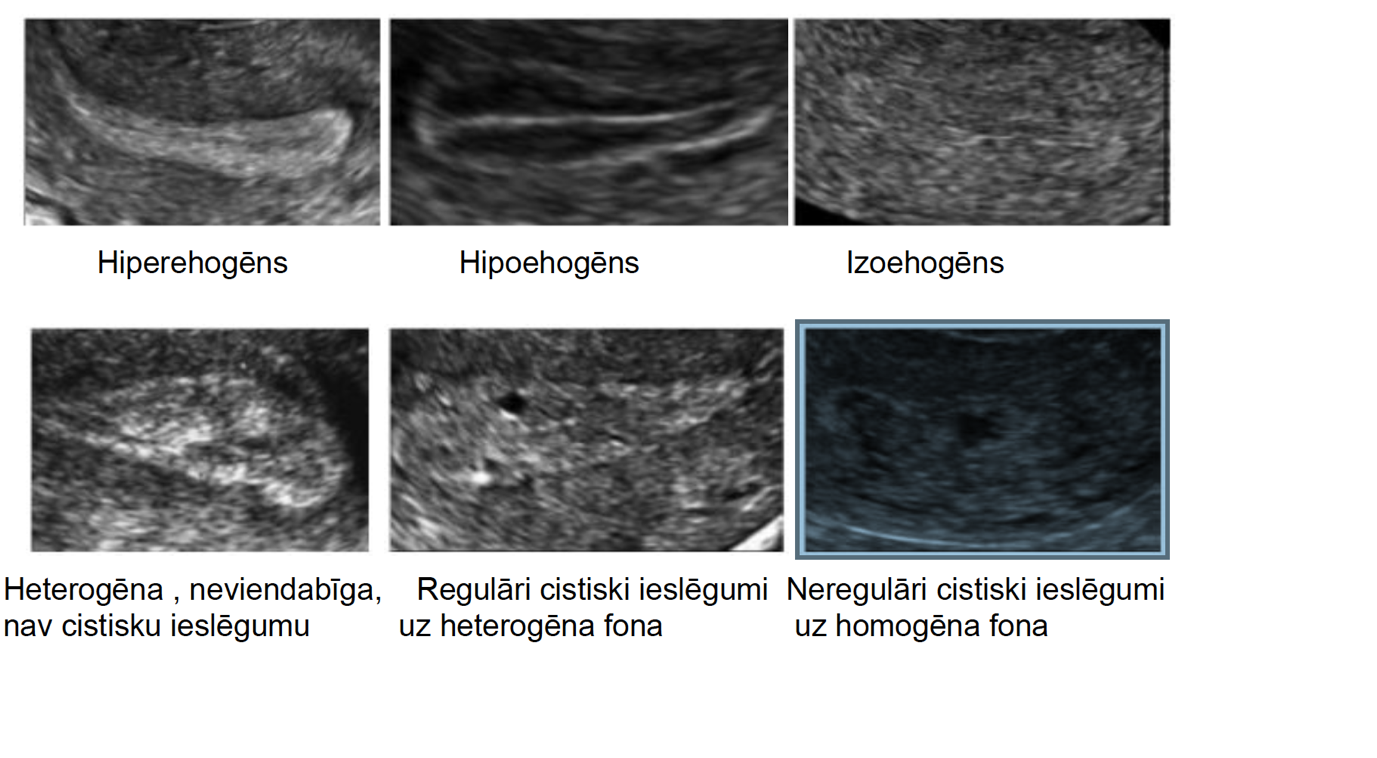 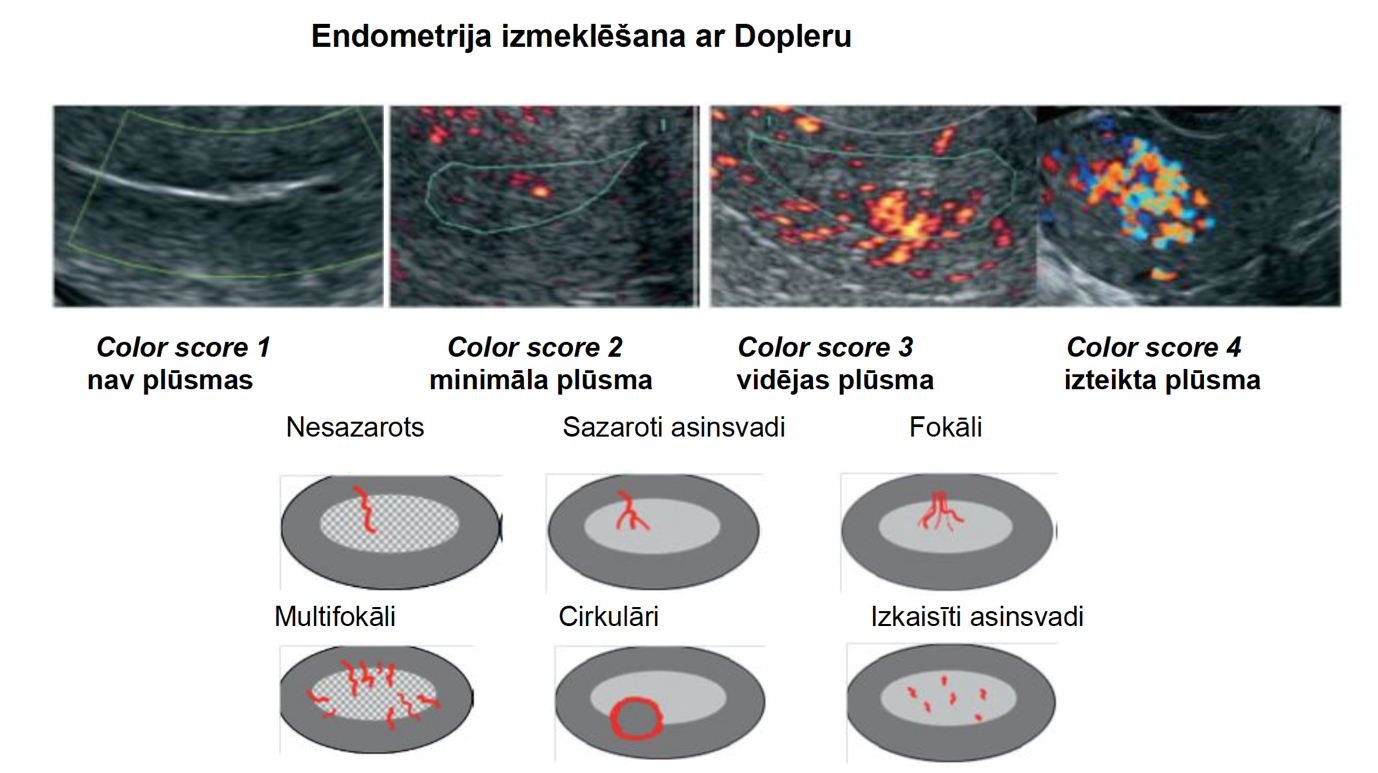 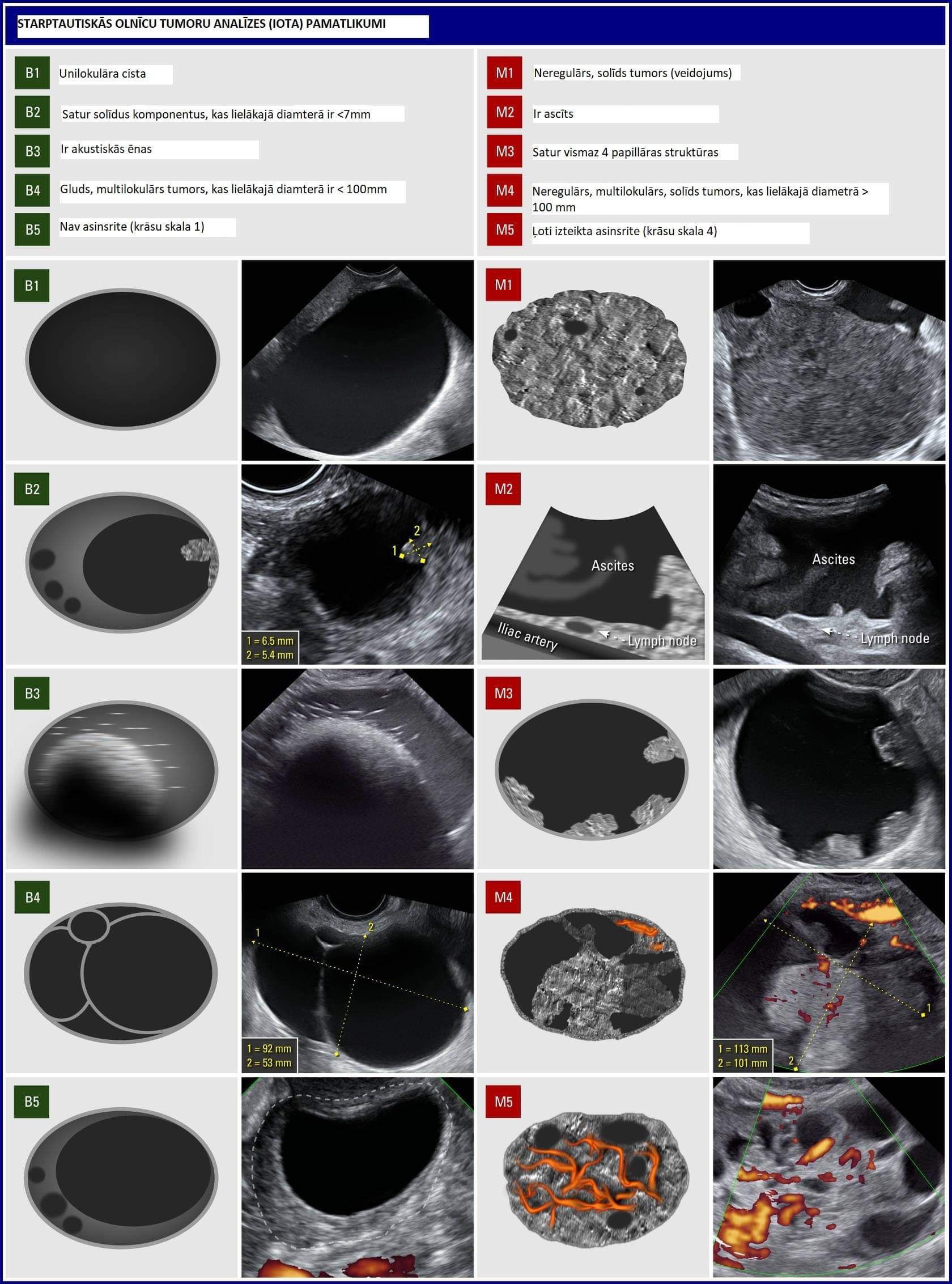 O-RADSRiska kategorijaTermini un definīcijasTermini un definīcijasPacientes aprūpes taktikaPacientes aprūpes taktikaO-RADSRiska kategorijaTermini un definīcijasTermini un definīcijasPirms menopauzes vecumāPēc menopauzes vecumāO-RADS 0Nepilnīga izvērtēšana––Atkārtot USG izmeklējumu vai pielietot citu attēldiagnostikas metodiAtkārtot USG izmeklējumu vai pielietot citu attēldiagnostikas metodiO-RADS 1Normāla olnīcaFolikuls – vienkārša cista <3cmFolikuls – vienkārša cista <3cmTurpmāka izmeklēšana nav nepieciešama–O-RADS 1Normāla olnīcaDzeltenuma ķermenis <3cmDzeltenuma ķermenis <3cmTurpmāka izmeklēšana nav nepieciešama–O-RADS 2Ar lielāko varbūtību labdabīgs veidojums (malignitātes risks <1%)Vienkārša cista<3cmTurpmāka izmeklēšana nav nepieciešamaTurpmāka izmeklēšana nav nepieciešamaO-RADS 2Ar lielāko varbūtību labdabīgs veidojums (malignitātes risks <1%)Vienkārša cista4–5cmTurpmāka izmeklēšana nav nepieciešamaAtkārtota USG izmeklēšana pēc 1 gada *O-RADS 2Ar lielāko varbūtību labdabīgs veidojums (malignitātes risks <1%)Vienkārša cista6–9cmAtkārtota USG izmeklēšana pēc 8–12 nedēļāmAtkārtota USG izmeklēšana pēc 1 gada *O-RADS 2Ar lielāko varbūtību labdabīgs veidojums (malignitātes risks <1%)Klasiski labdabīgs veidojums2. Tabula2. Tabula2. TabulaO-RADS 2Ar lielāko varbūtību labdabīgs veidojums (malignitātes risks <1%)Kompleksa vienkameras cista ar gludu iekšējo kapsulu<3cmTurpmāka izmeklēšana nav nepieciešamaAtkārtota USG izmeklēšana pēc 1 gada*Apsvērt nosūtīt uz USG izmeklējumu pie pieredzējuša speciālista vai uz MRIO-RADS 2Ar lielāko varbūtību labdabīgs veidojums (malignitātes risks <1%)Kompleksa vienkameras cista ar gludu iekšējo kapsulu4–9cmAtkārtota USG izmeklēšana pēc 8–12 nedēļāmApsvērt nosūtīt uz  USG izmeklējumu pie pieredzējuša speciālistaNosūtīt uz USG izmeklējumu pie pieredzējuša speciālista vai MRIO-RADS 3Zems ļaundabīga veidojuma risks (malignitātes risks 1–9%)Vienkameras cista >10cm (vienkārša vai kompleksa)Vienkameras cista >10cm (vienkārša vai kompleksa)Nosūtīt uz USG izmeklējumu pie pieredzējuša speciālista vai MRITaktiku nosaka pieredzējis ginekologsNosūtīt uz USG izmeklējumu pie pieredzējuša speciālista vai MRITaktiku nosaka pieredzējis ginekologsO-RADS 3Zems ļaundabīga veidojuma risks (malignitātes risks 1–9%)Tipiska dermoīda cista,  endometrioma vai hemorāģiska cista >10cmTipiska dermoīda cista,  endometrioma vai hemorāģiska cista >10cmNosūtīt uz USG izmeklējumu pie pieredzējuša speciālista vai MRITaktiku nosaka pieredzējis ginekologsNosūtīt uz USG izmeklējumu pie pieredzējuša speciālista vai MRITaktiku nosaka pieredzējis ginekologsO-RADS 3Zems ļaundabīga veidojuma risks (malignitātes risks 1–9%)Jebkāda izmēra vienkameras cista ar kapsulas neregularitāti <3mm augstumāJebkāda izmēra vienkameras cista ar kapsulas neregularitāti <3mm augstumāNosūtīt uz USG izmeklējumu pie pieredzējuša speciālista vai MRITaktiku nosaka pieredzējis ginekologsNosūtīt uz USG izmeklējumu pie pieredzējuša speciālista vai MRITaktiku nosaka pieredzējis ginekologsO-RADS 3Zems ļaundabīga veidojuma risks (malignitātes risks 1–9%)Daudzkameru cista <10cm ar gludu kapsulu, vaskularitāte 1–3Daudzkameru cista <10cm ar gludu kapsulu, vaskularitāte 1–3Nosūtīt uz USG izmeklējumu pie pieredzējuša speciālista vai MRITaktiku nosaka pieredzējis ginekologsNosūtīt uz USG izmeklējumu pie pieredzējuša speciālista vai MRITaktiku nosaka pieredzējis ginekologsO-RADS 3Zems ļaundabīga veidojuma risks (malignitātes risks 1–9%)Jebkāda izmēra, gluds solīds vai solīda izskata veidojums, vaskularitāte 1Jebkāda izmēra, gluds solīds vai solīda izskata veidojums, vaskularitāte 1Nosūtīt uz USG izmeklējumu pie pieredzējuša speciālista vai MRITaktiku nosaka pieredzējis ginekologsNosūtīt uz USG izmeklējumu pie pieredzējuša speciālista vai MRITaktiku nosaka pieredzējis ginekologsO-RADS 4Vidējs ļaundabīga veidojums risks (malignitātes risks 10–49%)Daudzkameru cista bez solīda komponenta>10cm ar gludu kapsulu, vaskularitāte 1–3Nosūtīt uz USG izmeklējumu pie pieredzējuša speciālista vai MRITaktiku nosaka pieredzējis ginekologs un/vai ginekoloģijas onkologsNosūtīt uz USG izmeklējumu pie pieredzējuša speciālista vai MRITaktiku nosaka pieredzējis ginekologs un/vai ginekoloģijas onkologsO-RADS 4Vidējs ļaundabīga veidojums risks (malignitātes risks 10–49%)Daudzkameru cista bez solīda komponentaJebkāda izmēra ar gludu kapsulu, vaskularitāte 4Nosūtīt uz USG izmeklējumu pie pieredzējuša speciālista vai MRITaktiku nosaka pieredzējis ginekologs un/vai ginekoloģijas onkologsNosūtīt uz USG izmeklējumu pie pieredzējuša speciālista vai MRITaktiku nosaka pieredzējis ginekologs un/vai ginekoloģijas onkologsO-RADS 4Vidējs ļaundabīga veidojums risks (malignitātes risks 10–49%)Daudzkameru cista bez solīda komponentaJebkāda izmēra ar neregulāru kapsulu un/vai neregulārām starpsienām, vaskularitāte 1–4Nosūtīt uz USG izmeklējumu pie pieredzējuša speciālista vai MRITaktiku nosaka pieredzējis ginekologs un/vai ginekoloģijas onkologsNosūtīt uz USG izmeklējumu pie pieredzējuša speciālista vai MRITaktiku nosaka pieredzējis ginekologs un/vai ginekoloģijas onkologsO-RADS 4Vidējs ļaundabīga veidojums risks (malignitātes risks 10–49%)Vienkameras cista ar  solīdu komponentuJekāda izmēra, 0–3 papillāras projekcijas, vaskularitāte 1–4Nosūtīt uz USG izmeklējumu pie pieredzējuša speciālista vai MRITaktiku nosaka pieredzējis ginekologs un/vai ginekoloģijas onkologsNosūtīt uz USG izmeklējumu pie pieredzējuša speciālista vai MRITaktiku nosaka pieredzējis ginekologs un/vai ginekoloģijas onkologsO-RADS 4Vidējs ļaundabīga veidojums risks (malignitātes risks 10–49%)Daudzkameru cista ar solīdu komponentuJebkāda izmēra, vaskularitāte 1–2Nosūtīt uz USG izmeklējumu pie pieredzējuša speciālista vai MRITaktiku nosaka pieredzējis ginekologs un/vai ginekoloģijas onkologsNosūtīt uz USG izmeklējumu pie pieredzējuša speciālista vai MRITaktiku nosaka pieredzējis ginekologs un/vai ginekoloģijas onkologsO-RADS 4Vidējs ļaundabīga veidojums risks (malignitātes risks 10–49%)Solīds veidojumsJebkāda izmēra ar gludu kapsulu, vaskularitāte 2–3Nosūtīt uz USG izmeklējumu pie pieredzējuša speciālista vai MRITaktiku nosaka pieredzējis ginekologs un/vai ginekoloģijas onkologsNosūtīt uz USG izmeklējumu pie pieredzējuša speciālista vai MRITaktiku nosaka pieredzējis ginekologs un/vai ginekoloģijas onkologsO-RADS 5Augsts ļaundabīga veidojuma risks (malignitātes risks >50%)Jebkāda izmēra vienkameras cista, >4 papillāras projekcijas, vaskularitāte 1–4Jebkāda izmēra vienkameras cista, >4 papillāras projekcijas, vaskularitāte 1–4Taktiku nosaka ginekoloģijas onkologsTaktiku nosaka ginekoloģijas onkologsO-RADS 5Augsts ļaundabīga veidojuma risks (malignitātes risks >50%)Jebkāda izmēra daudzkameru cista ar solīdu komponentu, vaskularitāte 3–4Jebkāda izmēra daudzkameru cista ar solīdu komponentu, vaskularitāte 3–4Taktiku nosaka ginekoloģijas onkologsTaktiku nosaka ginekoloģijas onkologsO-RADS 5Augsts ļaundabīga veidojuma risks (malignitātes risks >50%)Jebkāda izmēra solīds veidojums ar gludu kapsulu, vaskularitāte 4Jebkāda izmēra solīds veidojums ar gludu kapsulu, vaskularitāte 4Taktiku nosaka ginekoloģijas onkologsTaktiku nosaka ginekoloģijas onkologsO-RADS 5Augsts ļaundabīga veidojuma risks (malignitātes risks >50%)Jebkāda izmēra solīds veidojums ar neregulāru kapsulu, vaskularitāte 1–4Jebkāda izmēra solīds veidojums ar neregulāru kapsulu, vaskularitāte 1–4Taktiku nosaka ginekoloģijas onkologsTaktiku nosaka ginekoloģijas onkologsO-RADS 5Augsts ļaundabīga veidojuma risks (malignitātes risks >50%)Ascīts un/vai vēderplēves mezglainība **Ascīts un/vai vēderplēves mezglainība **Taktiku nosaka ginekoloģijas onkologsTaktiku nosaka ginekoloģijas onkologs